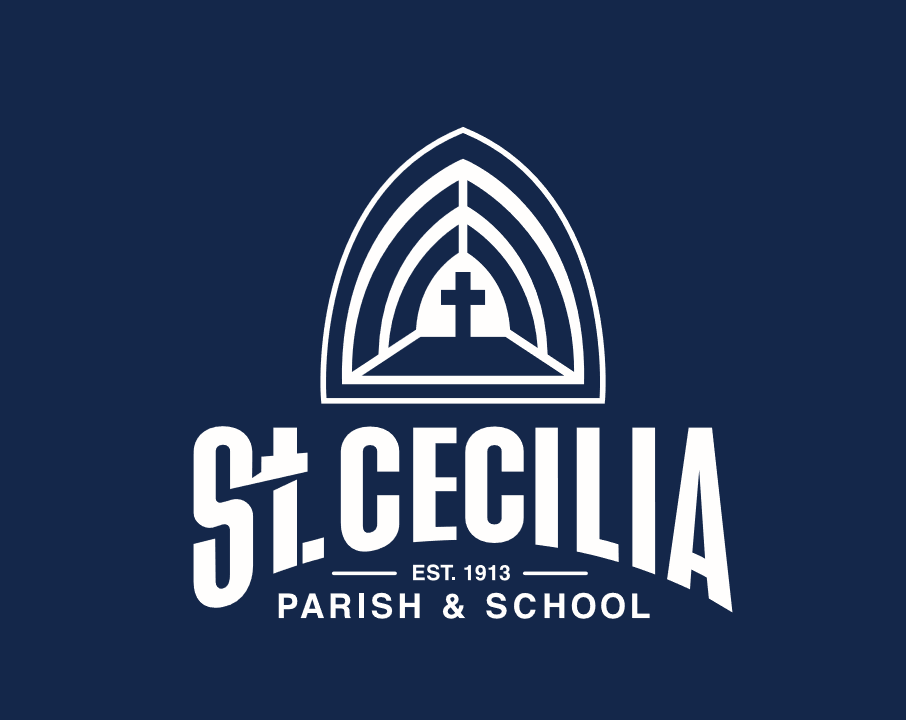 Aug. 30-Sept 3: Faculty &Staff Inservice WeekWed. Sept. 1: PK-8 Ready-for-School Fair (4-7pm)New Parent Orientation (7-8pm)SEPTEMBER7	First Day of School! 10	Welcome Back BBQ (hopefully!) 5pm-8pm16	“Back to School” Night  6:30pm21	School Picture Day23	School Advisory Council  7pmOCTOBER 8	NO SCHOOL / Arch. Curriculum Inservice19	Progress Reports (Gr. 1-8) 21	School Advisory Council 7pm21-22	NO SCHOOL /***CONFERENCES***NOVEMBER8	School Picture Re-Take Day11	NO SCHOOL /Veterans Day 24	11:30 Dismissal/Pre-Thanksgiving Holiday25-26	NO SCHOOL / Thanksgiving Holiday28	Advent BeginsDECEMBER	2	School Advisory Council  7pm3	11:30 Dismissal/PD with Archdiocese	End of 1st Trimester16	Christmas Program & Concert17	11:30 Dismissal/Faculty Inservice20	Christmas Vacation BeginsJANUARY3		School Resumes/Registration Begins10		Registration for next year opens13		School Advisory Council 7pm17	NO SCHOOL / MLK, Jr. Day23	PK-8 OPEN HOUSE  (10:00-12:00)28	Registration Due for current families31	Progress Reports (Gr. 1-8)FEBRUARY4		No School/ Archdiocese Faith Formation 11	   Kindergarten Roundup/New K Registrants21		NO SCHOOL /Presidents’ Day22		NO SCHOOL /Arch. Curriculum Inservice24	   School Advisory Council  6:15pmMARCH		2		Ash Wednesday- Lent begins18			End of 2nd Trimester21-25  SPRING BREAK APRIL7			School Advisory Council  7pm18			NO SCHOOL/Easter Monday22			11:30 Dismissal/PD with Archdiocese29			NO SCHOOL/ Optional Spring ConferencesMAY	2-6		Staff Appreciation Week13	ST. CECILIA JOGATHON!!!20	Middle School Musical  7:30pm23-27	Student Council Election Week30		NO SCHOOL /Memorial DayJUNE2		SAC + PA Team Meeting and Social6		Field Day9		Spring Music Department Concert  6:30pm10		Preschool Graduation  9:00am14		8th Grade Graduation Mass  7:00pm17		Last Day: K-7 / 11:30 Dismissal20-22	Teacher Workdays